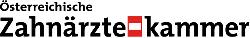 Antrag auf (Neu-) Ausstellung einesZahnärzte-/DentistenausweisesIch beantrage die (Neu-) Ausstellung eines Zahnärzte- / Dentistenausweises wegen	Neuanmeldung (Ersteintragung in die Zahnärzteliste)	Verlust	Diebstahl	Beschädigung	Neuausstellung (bisher Ärzte-/Dentistenausweis, Namens- bzw. Titeländerung,…) Für die Ausstellung des Ausweises fallen € 14,30 Bundesabgabe an. Wir ersuchen, diese Bundesabgabe auf das Konto der Ärztebank, lautend auf Österreichische Zahnärzte-kammer mit IBAN  AT61 1813 0500 0021 0001  und  BIC  BWFBATW1 zu überweisen. Nach Zahlungseingang erfolgt die Ausstellung des Ausweises.Bitte vervollständigen Sie nachstehende Angaben:Mit meiner Unterschrift bestätige ich die Richtigkeit meiner Angaben.Ort/Datum: Unterschrift (dient als Scanvorlage für denAusweis, bitte innerhalb der Linien schreiben)Akademischer Grad bzw. Grade:Vorname(n):Zuname(n):Geburtsdatum:Geburtsort:Staatsangehörigkeit: